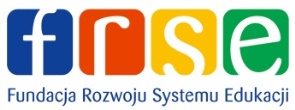 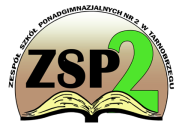 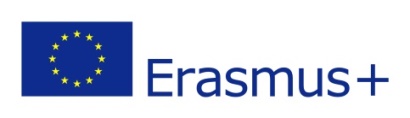 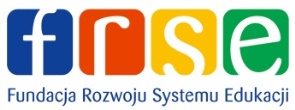 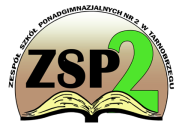 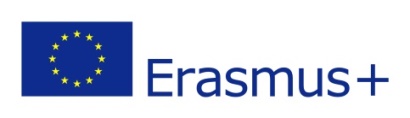 Zespół Szkół Ponadgimnazjalnych nr 2                                            	Tarnobrzeg, 22.09.2017ul. Kopernika 1839-400  Tarnobrzegtel. + 48 822 55 57fax + 48 822 55 57http://www.rolnik.tbg.net.pl/email: zsrtbg@wp.plZaproszenie do składania ofert nr 2/Erasmus+/ 2017dla zamówienia o wartości nieprzekraczającej równowartości 30000 Euro wyrażonej w złotych (PLN)Zespół Szkół Ponadgimnazjalnych nr 2 im. Bartosza Głowackiego w Tarnobrzegu zaprasza do składania ofert dotyczących ubezpieczenia młodzieży i opiekunów podczas realizacji projektu „Bogaci w doświadczenie zawodowe - atrakcyjni na rynku pracy", finansowanego ze środków Unii Europejskiej w ramach projektu
 Erasmus + 2017 – 2020.I.             RODZAJ ZAMÓWIENIA: ubezpieczenieII.            ZAMAWIAJĄCYZespół Szkół Ponadgimnazjalnych nr 2im. Bartosza Głowackiego w Tarnobrzegu           	                             ul. Kopernika 1839-400  TarnobrzegNIP: 867-18-22-377, REGON: 180642990                     	tel. + 48 822 55 57                      	fax + 48 822 55 57                      	email: zsrtbg@wp.plIII.           PODSTAWA PRAWNAUstawa z dnia 29.01.2004 Prawo zamówień publicznych (Dz. U. z 2010 r. Nr 113 poz. 759) oraz inne akty prawne związane lub wydane na podstawie wyżej wymienionej ustawy.IV.          PRZEDMIOT  ZAMÓWIENIAPrzedmiotem zamówienia jest usługa ubezpieczenia OC, od następstw nieszczęśliwych wypadków (NNW) podczas podróży i staży zagranicznych w Hiszpanii dla uczniów i opiekunów z Zespołu Szkół Ponadgimnazjalnych nr 2 im. Bartosza Głowackiego w Tarnobrzegu w ramach realizowanego projektu Erasmus+ „Bogaci w doświadczenie zawodowe - atrakcyjni na rynku pracy", współfinansowanego przez Unię Europejską w ramach Europejskiego Funduszu Społecznego.        V.            ZAKRES ZAMÓWIENIAUsługa ubezpieczenia OC i NNW obejmuje ubezpieczenie uczniów i opiekunów.1. Całkowita liczba uczniów - 48, opiekunów - 6. Każdy uczeń odbywa praktykę w wymiarze 3 tygodni w trybie ciągłym. W ciągu jednego terminu wyjeżdża 16 uczniów i 2 opiekunów. VI. 	OKRES UBEZPIECZENIA:I termin: 11.02.2018 – 03.03.2018II termin: 29.07.2018 – 18.08.2018III termin: 10.02.2019 – 02.03.2019VII.`	 MIEJSCE ORAZ TERMIN SKŁADANIA OFERTOferta powinna być złożona na załączonym formularzu.Oferty należy składać w terminie do dnia 08.12.2017 r. osobiście w siedzibie Zespołu Szkół Ponadgimnazjalnych nr 2 im. Bartosza Głowackiego w Tarnobrzegu lub za pośrednictwem poczty. W przypadku przesłania ofertę należy umieścić w zamkniętym opakowaniu, uniemożliwiające odczytanie zawartości bez uszkodzenia tego opakowania. Opakowanie winno być oznaczone nazwą (firmy) i adresem Wykonawcy, zaadresowane na adres: Zespół Szkół Ponadgimnazjalnych nr 2 im. Bartosza Głowackiego w Tarnobrzegu, ul. Kopernika 18, 39-400  Tarnobrzeg oraz oznaczone nazwą zamówienia:Organizacja ubezpieczenia młodzieży i opiekunów.Projekt „Bogaci w doświadczenie zawodowe - atrakcyjni na rynku pracy", finansowanego ze środków Unii Europejskiej w ramach projektu Erasmus + 2017 – 2020.Zapytanie ofertowe zamieszczono na stronie: http://www.rolnik.tbg.net.pl/erasmus2017/VIII. 		OCENA OFERT       	Zamawiający dokona oceny ważnych ofert na podstawie następujących kryteriów:najniższa cena w odniesieniu do zakresu polisy ubezpieczeniowejMożliwość załatwiania dochodzenia ewentualnych roszczeń, likwidacji szkód załatwiania formalności związanych z przebiegiem wypłaty świadczeń (składanie wniosków o wypłatę świadczenia, uzupełnianie dokumentacji, uczestnictwo w komisji lekarskiej itp) w Tarnobrzegu.UWAGA: Zamawiający zastrzega sobie możliwość odstąpienia od realizacji zamówienia w przypadku, gdy podana kwota brutto przekroczy budżet projektu przewidziany na realizację usługi.Zamawiający zastrzega sobie możliwość zamknięcia niniejszego zapytania ofertowego bez dokonania wyboru którejkolwiek ze złożonych ofert.Wykonawca może przed upływem terminu składania ofert zmienić lub wycofać swoją ofertę.W toku badania i oceny ofert Zamawiający może żądać od Wykonawców wyjaśnień dotyczących treści złożonych ofert.IX.	 INFORMACJE DOTYCZĄCE WYBORU NAJKORZYSTNIEJSZEJ OFERTYOcena ofert  zostanie  dokonana  w dniu 11.12.2017 r. a wyniki  i wybór najkorzystniejszej oferty zostanie ogłoszony o godzinie 12:00 w siedzibie Zespołu Szkół Ponadgimnazjalnych nr 2 w Tarnobrzegu oraz na stronie internetowej pod adresem http://www.rolnik.tbg.net.pl/erasmus2017/ .W dniu zawarcia umowy z Wykonawcą Zamawiający dostarczy listę uczestników z odpowiednimi danymi. X.	 INFORMACJA O TERMINIE I MIEJSCU PODPISANIA UMOWY:Informacja o terminie i miejscu podpisania umowy zostanie przekazana telefonicznie Wykonawcy, którego ofertę wybrano.XI. 	DODATKOWE INFORMACJEDodatkowych  informacji udziela p. Swietłana Siudzińska pod numerem telefonu 600 180 951, p. Halina Zbyrad pod numerem telefonu 602 718 435, sekretariat szkoły 822 55 57 oraz pod adresem email: zsrtbg@wp.plFormularz ofertydla Zespołu Szkół Ponadgimnazjalnych nr 2im. Bartosza Głowackiego w TarnobrzeguDane wykonawcy oferty:…………………………………………………….nazwa, adres, telefon, e-mail…………………………………………………….NIP, REGON ……………………………………………………nr rachunku bankowego…………………………………………………W odpowiedzi na zaproszenie do składania ofert dotyczące ubezpieczenia młodzieży i opiekunów na trasie Tarnobrzeg-Sewilla-Tarnobrzeg oświadczamy, że: Oferujemy (oferuję) usługę polegającą na ubezpieczeniu uczestników projektu „Bogaci w doświadczenie zawodowe atrakcyjni na rynku pracy”, realizowanego przez Zespół Szkół Ponadgimnazjalnych nr 2 im. Bartosza Głowackiego w Tarnobrzegu zgodnie z następującym kosztorysem(▪) z podatkiem VAT, jeśli wynika on z odrębnych przepisówOświadczam, że uzyskałem konieczne informacje do przygotowania ofertyOświadczam, że w sytuacji wyboru mojej oferty  zobowiązuję się do zawarcia umowy z zamawiającym usługęW razie wybrania naszej oferty zobowiązujemy się do realizacji zamówienia zgodnie z opisem przedmiotu zapytania określonym przez Zamawiającego w zapytaniu ofertowym.Szkody będą likwidowane w (proszę dodać adres):  …………………………………………………………………………….………………………………………………Posiadam zezwolenie na prowadzenie działalności ubezpieczeniowej w zakresie objętym zamówieniem jest ważne, niecofnięte i nieograniczoneSpełniam wymagania określone dla ubezpieczycieli w przepisach ustawy z dn. 22 maja 2003r. o działalności ubezpieczeniowej (Dz.U. Nr 124. Poz. 1151 ze zm.) w szczególności:- posiadam ważne i nie cofnięte zezwolenie organu nadzoru na prowadzenie działalności ubezpieczeniowej w zakresie objętym zamówieniem, - posiadam środki własne w wysokości określonej w art. 146 tj. nie niższej niż margines wypłacalności i nie niższej niż margines wypłacalności i nie niższej niż minimalna wysokość kapitału gwarancyjnego;- posiadamy aktywa spełniające warunki określone w art. 154 w wysokości nie niższej niż wartość rezerw techniczno-ubezpieczeniowych……………………………………., dnia ……………………..                                                             …………………………………………………………………………..    pieczęć i podpis osoby uprawnionej do składania oświadczeń woli w imieniu WykonawcyLpOkres obowiązywania usługi Opis szczegółowy przedmiotu zamówieniaZakres ubezpieczeniaSkładka za 1 osobę Składka za 1 osobę Całkowity koszt ubezpieczeniaUwagiUbezpieczenie OC i NNW dla uczestników projektu podczas odbywania staży za granicą (3 tygodnie)    Razem cena usługi(▪)     Razem cena usługi(▪)     Razem cena usługi(▪) 